Kontakty na organizátory 
Ing. Jiří ŠabataÚřad práce ČR, krajská pobočka v Olomouci,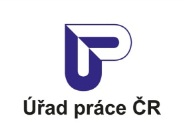 ředitel krajské pobočky v Olomouci
tel.: 950 141 300
e-mail: jiri.sabata@uradprace.czIng. Martina Simmerová Úřad práce ČR, krajská pobočka v Olomoucie-mail: martina.simmerova@uradprace.czmobil: 950 141 689tel: 950 141 689Anežka Kramářová, sítích		Krajská hospodářská komora Olomouckého kraje
e-mail: kramarova@khkok.cz
mobil: 602 702 529
tel: 587 332 068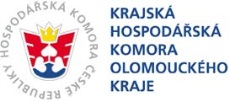 Mgr. Richard Koubek, 		Svaz průmyslu a dopravy České republiky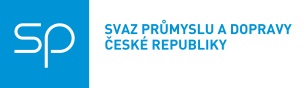 e-mail: rkoubek@spcr.czmobil: 733 643 511tel: 225 279 866 
